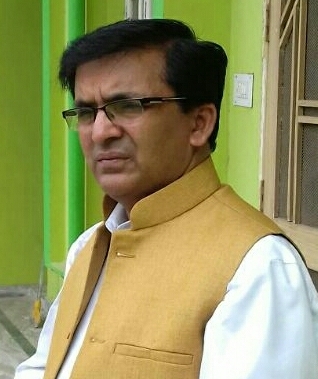 Curriculum Vitae of  DR. UDAI PRATAP SINGHGeneral Information of Applicant :Present PositionDetails of Experience Possessed as per Eligibility CriteriaEducational Qualification: (In chronological Order from Latest to Graduation level)Administrative Experience / Post (s) & Responsibilities Held :(a).	Academic / Teaching Experience and Responsibilities:(In chronological Order from Latest to Oldest)(b). Participation and Contribution in relevant areas in higher education:(c). Involvement and Formulation of Academic Programmes:(d). Important MOUs formulated for academic collaborations: (e). Position of Chairs: 7.  International Academic Exposure, If any: 8.  Scholarly Achievements:A. Contribution to Journals and Books:B. Publication:B.I. Kindly provide list of Scholarly Publications in Recognized Professional and / or Academic Journals:Total Publications: ……95…………….B.II. List of Articles in Popular Magazines and Newspapers:Total Articles: …01……………………..C. Participation and Scholarly Presentations in Conferences:C.I. National: C.II. International: D. Participation and Contribution in National / International For a in the area of your academic and Professional Expertise: Research ProjectsConsulting Experience: List key consulting assignments undertaken:Honours / Awards and Fellowships for Outstanding Work:No. of Research Scholars Successfully Guided:Prof. Udai Pratap SinghFormer Head and Professor,Department of Anthropology.Lucknow University.Date: December 31, 2019Name(In capital Letters)DR. UDAI PRATAP SINGHDate of Birth(Date /Month/Year)01 July, 1964Correspondence Address614/45, Preetinagar, Duduali marg, Tadikhana, Sitapur Road, Lucknow-226021.Phone No:Mobile No:9415582991LandLine No: not availableEmaildrudaipratapsingh64@gmail.comDesignationProfessorOrganizationLucknow UniversityPay Scale37400-67000(prerevised) Basic Pay 182700/-Date of Appointment to the Present PostSeptember 25, 2010Total Experience (In Years and Months)9 years 2 months 5 daysS.No.Post HeldPay ScaleOrganizationNature of DutiesExperience (In Years and Months)123.456Associate ProfessorDirector Editor in ChiefEditorCoordinatorProgramme Officer37400-67000HonoraryDoDoDoDoLucknow UniversityAsian Institute of Human Science and Development, LkoThe Asian Man, an International Journal. AIHSD/indian journals.comIndian Journal of Physical Anthropology and Human Genetics.EFCS,Master Programme in Anthropology and Forensic Science,L.U.NSS Scheme, Pt. Deen Dayal Upadhyaya Govt.PG College,LkoTeaching,reserch and supervisionAdministrationEditing and managementEditingCoordination and managementCoordination, management, motivation, mobilization and Social Service3 years22 years13 years3 years26 years2 yearsS.NoQualificationUniversityYearSubject(s)/ Topic(s)% AchievedDistinction Etc.Ph.D. Lucknow University, Lko.1993-94Anthropology.......AwardedM.A. Lucknow University, Lko.1987AnthropologyIInd  DIV.......B.A.Lucknow University, Lko.1985with AnthropologyIst  DIV.......S.noPostOrganization / UniversityDurationDurationExperience (In Years and Months)S.noPostOrganization / UniversityFrom (Date)To (Date)Experience (In Years and Months)Head of the DepartmentDepartment of Anthropology, Lucknow University30 July 201631 July 20193 YearsChairman, Board of StudiesAnthropology201620193 yearsMember, Board of Studies1)Anthropology Dept. L.U.2)Anthropology Dept., Allahabad University.3)Anthropology Dept. Kumaun University Nainital4)Anthropology Dept. Dr Harisingh Gaur University Sagar MP2004201720162018Till dateTill dateTill dateTill date15 years2 years3 years1 yearDean of FacultyMember of Academic CouncilLucknow University2010Till date 9 years 2 months 5 daysMember of Executive CouncilCentral University of Jammu2019Till Date1yearMember of Professional / Academic Bodies1.International Union of Anthropological and Ethnological Sciences (IUAES), Osaka Japan.2. Ethnographic and Folk culture Society (EFCS).3.World Anthropological Association, Osaka, Japan .4. International Association of Academicians and Researchers (INAAR), Singapore.2012198820142014Till dateTill dateTill dateTill dateOthers (Specify)S.noPostOrganization / UniversityDurationDurationExperience (In Years and Months)S.noPostOrganization / UniversityFrom (Date)To (Date)Experience (In Years and Months)ProfessorLucknow University25 Sept 2010onward09 years 02 monthsReader / AssociateProfessorLucknow UniversitySept. 25, 2004 / Sept. 25, 200725 Sept 2007 / 201006Lecturer ( Regular and part time Both)Lucknow University, Lko.Oct.5, 1987Sept. 25, 200416 years 11 monthsOrganizationArea of SpecializationVisiting ProfessorResource Person1)Ancient Indian History and Archaeology Dept. BHU, Varanasi.2)Unicef (through NYKS) LKO3)Indian Academy of Anthropological Research and Training, Lko4)Anthropology Dept. L.U.5)do4)do7)Forensic Science Dept. Bundelkhand University, Jhansi8)Anthropology Dept.L.U.Physical and Biological AnthropologyHealth for All Education for AllResearch MethodologyRecent Trends in Physical AnthropologyAnthropometric TechniquesDermatoglyphic and Serological TechniquesDisaster Victim Identification ProcessElectrophoretic TechniquesOthers (Specify)S.NoNomenclature of Innovative Academic  Programmes formulatedDate of Approval of Academic CouncilYear of Introduction1.B.A., B.Sc., M.A., M.Sc. Anthropology courses Formulated L.U. 34 modules/ Training programmes/ papers drafted in 2011- 2015Executed    2.M.A., M.Sc. (4 Semesters) in Forensic Science course L.U.15 Theory including practical module paper drafted in year 2015.Program executed3.Research Methodology workshop, L.U.Programme FormulatedExecuted4.Workshop in Anthropometric Methods , L.U.Programme FormulatedExecuted5.Workshop on Dermatoglyphics and Other Serological Parameters L.U.Programme FormulatedExecuted6.Workshop on Biometrics and Bone Identification, L.U.Programme FormulatedExecuted7.8.B.A. , B.Sc. Semester System (6 Semesters) L.U.M.A./M.Sc. Anthropology Semester system, Kumaun University, Nainital UK.14 theory including practical model papers drafted20 theory and Project assignments/ Practical PapersExecutedTo be executedS.No.MoUs formulatedName of Agencies/DepartmentsinvolvedYear of MoU1.Printing and Marketing  CollaborationAsian Institute of Human Science and Development, Lko and Indianjournals.com New Delhi2010 to 2015, 2015-2016, 2016-20192.Academic CollaborationDepartment of Anthropology, L.U. and State Forensic Science Laboratory, MahanagarLucknow2016-193.Academic CollaborationDepartment of Anthropology, L.U. and Regional Centre for Social Science and Sustainable Development, Chiang Mai University, Thailand 20164.Academic CollaborationDepartment of Anthropology, L.U. with I HAT, Lucknow20175.Academic CollaborationDepartment of Anthropology, L.U. And Bukit MerahOrangutan Island Foundation, Malaysia2018S.No.Name of ChairName of Agencies/DepartmentsInvolvedPeriod ofholding the Chair1.Honorary DirectorAsian Institute of Human Science and Development1997- till date2.Head (Chairman)Department of Anthropology, Lucknow UniversityJuly 30, 2016-July 31, 20193.PresidentAkhil Bhartiya  JanjatiVikas Mahasangh2005-2008,2018-onward4.PresidentPrantiya Hindu Ekta Sangthan, U.P.2012 – 2018 5.MahanagarAdyaksh and Janpad PramukhAkhil Bhartiya Vidyarthi Sangthan, Lucknow 2008-2012S.No.Post / AssignmentOrganization / UniversityArea of AssignmentDurationDurationDurationS.No.Post / AssignmentOrganization / UniversityArea of AssignmentFromToIn Years & Months1Panellist in international conference on Humanities and Social Sciences  and thereafter Special invitee for delivering series of LecturesKhonkaen University, ThailandHuman EcosystemNov 12, 2013Nov 18, 201323.PanellistsdoInternational Union of Ethnological and Anthropological Sciences, Ossaka(Japan)DoPhysical Growth and Nutrition of Children in Bhuvneshwar OddissaOn Forensic Anthropology in Manchester UKNov 26 2012August 5 2013Nov30, 2012Aug 10 2013----DetailsBooks Authored11Editor in ChiefThe Asian Man, an international journalEditorshipsIJPA & HG and Abhivyakti journalsPeer Reviewer forHuman Biology an international journalMember of the International Advisory BoardEFCS, IUAES, ACFHSD, AFI, INCAAOther(s)S.No.DateTitleName of JournalRefereed Journal or notNo. of citations (where possible)1988Taste sensitivity to PTC and Colour Blindness among Oraons of Ranchi district, Bihar,- I.J.P.A. & H.G. Vol. 14 (3): 49-56RefereedImpact ICV=69.99 for ‘Asian Man’Current value Index Copernicus, Polland1989An observations on Morphological & Behavioural Genetic Traits of BaisRajputs of Sitapur in U.P.Man & Life, Vol. 15: 145-150do1989Food Habits of Bhoksa Tribe; A Biocultural studyManav Vol. 17: 39-44.do1989Fore Father and Fore Mother; The Anthropological PerspectiveManav, Vol. 17:99 - 106 (in Hindi)Do1990Preference of Mating, Age of Marraige& Marriage-Pattern in BhoksaTribalsManav, Vol. 18: 83-102 (in Hindi).do1992Trend of Menarche among Tribal Women of five Endogamous groups of Tharu Tribe of U.P.Man in India, Vol. 72: 343-352do1992Bhoksa Tribals; An Ethnological Study, Manav, Vol. 20: 171-193 
(in Hindi).Do1992The Bhoksa in "Uttar Pradesh Ki Janjatiyan" ed. by Prof. A.R.N. Srivastava, Allahabad University, Press 17-24.1996Diversity of C-line Termination in Oraon Population of Bihar, Man & Life, Vol. 22 (1 & 2), 73-79.do1997Bhoksa Food Stuff; A study, Bulletin of Sc. St. Res. Train. Institute, Lucknow. Vol. 1 (1) 32-36. (Republished)1997Tribal Education in India (Based on a book ed. by Bhupendra Singh and NeetiMahanty, Inter-India Publication, New Delhi, 1997). Contemporary Social Work.Do2000Observing Dermatoglyphic Differentiation among Oraon Tribe of Bihar. Man in India. 80 (3 & 4): 259 - 272.do2000ManavKeBadalteswaroop:Ekmanavvaigyanikavlokan, ‘Abhivyakti” 1: 15-22.2001Predicament of Man Nature relationship: A Global Threat to survival of Man. Eastern Anthropologist. Vol. 54 (2): 167 - 181.Do2001Population Structure and opportunity of Natural Selection among the BhoksaTribals of North India. Europian Journal of Human Genetics, Abstracts: 10th International Cong. Of Human Genetics. May 15-19.Vienna, Austria.2002Industrial Ecology; Emerging Perspectives and Issues. Urban Panorama, Lucknow. Vol.1. July-Dec. 2002. No.2 p. 121-144.do2002Rural Ecosystem and Dialemma of Development: Emerging Issues in     Indian Perspective. AIHSD. Occasional Paper Series2. 2002-2003.2002Impact of Sanitation on Urban Ecosystem of Man.AIHSD, Occasional paper series 3. (2002-2003)2002Making of better Human Ecosystem: issues and challenges. AIHSD Occasional Paper series 1, (2002-2003).2002On Becoming Human, (Based on a book by Arthur Neihoff) Eastern Anthropologist, 55(4), 2002.do2003Trends of Mortality among BhoksaTribals of Uttaranchal, India. Oriental anthropologist vol. 2 (1): 25-34.do2003The Reproductive Behaviour and opportunity of Natural Selection among BhoksaTribals of Northern India. I.J.P.A. & H.G. vol. 22 (2): 145-159.Do2003-Anthropology at the Service of Mankind. Abhivyakti Vol. 2: 100-1007.2003The concept of Health and Disease among Bhoksas of India.I.J.P.A. & H.G. vol.22 (1): 97-108.do2003Impact of Biomass Usage on the Ecosystem of Man AIHSD. Occasional paper. Series 1. (2003-2004).2003Determinants of Degradation to Ecosystem of Mankind. AIHSD. Occasional paper series 2, 2003-2004.2003Fertility & Family Planning in Primitive tribes, Based on a book by GB Pandey,Eastern Anthropologist Vol. 56 no. 2 (2003), 2003.do2004Morphometric Variation among Bhoksa of Cis- Himalayan Region. I.J.P.A. & H.G. Vol. 23 (2): 195-222.Do2004Human Ecosystem and Biomass Resources: Apprehension and Issues in Indian Perspective. AIHSD, Occasional paper series. 1. (2004-2005).2004Human Habitation and the Potential of Non- Conventional Energy in India. AIHSD, Occasional Paper series 2, (2004-05).2004Biological anthropology of Human Skeletal remains from Bhimbetka, Central India. Based on a book Ed. K.A.R.Kennedy ,J.R.LuKacs&Misra. .Indian Society for Prehistoric and quaternary Studies),Eastern Anthropologist. Vol.57.no.1: 107-108. 2004do2005Sero-Genetic analysis of the Bhoksas; A Tribal Community of northern India. Man in India.  Vol. 85 no.2.Do2005The Science of Anthropology at Human Service AIHSD, ERPB Series, Lucknow. (Revised).2005Tribal Ecology: The Concept and Approaches, Indian Journal of Development Research & social action. Vol. (1); 87-2005.do2006Reproductive Health and the dynamics of Mortality: A Study among Himanchalis of Manali District.I.J.D.R. &S.A Vol.2 (2) July –Dec. pp. 273-290.do2006Global Biodiversity: (Based on a book by Dr. RanjanaGhose, Published by Nutech Books from Deep & Deep Publications Pvt. Ltd. F. 159. Rajouri Road, new Delhi.pp.320. Price Rs. 980. 2005.I.J.P.A. & H.G. vol. 25: 2&3 (2006).Do2007A Study on the people of Jamak and Baghiyal; the Garhwali Village of Uttarkashi District, Uttaranchal. ERPB Series. 15; Page 1-56.AIHSD, Lucknow.2007Impact of Earthquake on two Garhwali Village of Uttarkashi district. In Disaster Management in India, by N.K. Rai& A.K. Singh. New Royal Book Co. Lucknow. Page 316-337.2007An Evaluation of Nutritional Status of ICDS Children in Lucknow City. Urban Panorama. Vol. 6. 2, pp-127-136.2007Taste Sensitivity to PTC and Colour Blindness in the BhoksaTribals of northern India. I.J.P.A. & H.G. Vol. 26 (1): 45-62.do2007Global Populations and the Emerging Perspectives of Ecology; A Model of Studying Interaction between Environment and Socio- Biology of Mankind. Asian Man. Vol.no. 1&2 pp. 9-32.Do2007Patharkatta/ KanjarJanjati; EkNrijatiVaigyanikAdhyayan. Asian Man Vol. 1 no.1&2 pp.127-133.do2007Human Biodiversity: Based on a book by Dr. RanjanaGhose. Publicated by nutech Books from Deep & Deep publications Pvt. Ltd. 159. Rajouri Rd. New Delhi pp.311. Price Rs. 980. 2005 I.J.P.A. & H.G. Vol.26. (1). 2007do2007Ecology, Culture & Health, A Primitive Tribe Based on a book by PramodMisra,. Serial Publuication New Delhi. Pp.344 Price 850: 2004). I.J.P.A.&H.G. Vol 24 (1). 2007.Do2008Dermatoglyphic Variation: A study of Fingerprints among Bhoksas of northern India. I.J.P.A. & H.G. Vol. 27 no.1- 2. 79-102.do2008Exploring Issues and Perspectives of Anthropometry; A scientific method of Human Research. I.J.P.A. & H.G. Vol. 27;no. 1-2;103-111.do2008Life Cycle Rituals among Mundas of Ranchi District of Jharkhand.  The Asian Man, Vol. 2 no.1.page51-60.do2008MundaJanjati me Bhawtik Sanskrit KeUpagamEvamYantra, EkAdhayan, The Asian Man, Vol.2 no2, page-225-237.do2008Professor Banvir Singh. An obituary .The Asian Man. Vol. 2 no. 2: 245-247.do2008Child Labour in India Based on a book by T.M. Dak Serial Publication. New Delhi. I.J.P.A. & H.G. Vol. 28 (1), 2008.do2009The PatharkattaKanjars or Gihar of Uttar Pradesh: A Migrant Tribal Community in Search of Constitutional Safeguard. I.J.D.R. & S.A. New Delhi. Vol. 5 no. 1&2. pp. 221-242.do2009Daily Routine Life and Living Patterns, A Study among the villagers of Car- Nicobar, The Asian Man. Vol.3 no.1, page,45-65.Do2009The Population Structure of the two Garhwali Village: A Comparative Study of Jamak and Baghityal Settlements of Uttarkashi district, Uttaranchal. The Asian Man, Vol. 3. No.2; 152-178.do2009Genes and Diseases: A Review. ERPB Series-20, Page 1-24. A.I.H.S.D. Lucknow.2009Morphology of Primates and Human Evolutions, Based on a book by R.P. Srivastava, Prentice Hall, New Delhi. The Asian Man, Vol. 3; no 2, 2009.Do2010Women Empowerment in Garhwali Himalaya. Page 341-362 in a Edited book “Gender Budgeting and Women Empowerment in India” by A. K. Singh, S.P. Singh and D. S. Sutaria. Serials Publication. New Delhi.2010A study on taste Sensitivity to PTC an Colour Blindness among Machhies of Daman Island, The Asian Man, Vol.4 no.1.52-55.2010Prof.GopalaSarana- A True Karm Yogi & Teacher Par Excellence, The Asian Man, Vol.4 no.2: Obituary pp i-viii.Do2010Violation of Human Rights among Indian Tribal Communities in Ramification of Human Rights in India. Page 85-142 in a Edited Book by  Anoop Kumar Singh. Serials Publications, New Delhi.2011Exploring Dermatoglyphic Variation among Bhoksas: A Study of Palm Prints of a Tribe in Northern India. I.J.P.A & H.G. Vol 30. no.2.do2011Sequence of Eruption of Permanent Teeth in Boys & Girls of Toda Tribals of Nilgiri Hills, The Asian Man, and Vol.5 no.1.do2011Fertility Pattern of Females of the Fishermen Community of Nani Daman (U.T.), The Asian Man, Vol.4 no.1.do2011Age Related Physiological and Anthropometric Variation among the Adults of Macchi Community of Nani Daman, The Asian Man, and Vol.5 no.2.Do2011The Todas of Nilgiri Hills; Their Dietary Pattern and Body Constitution, The Asian Man, Vol.5 no.2do2012Trafficking through Canvas of the Mating Tradition: Few Case studies of Indian Tribes” Trafficking in women and Children in India, in a Edited book by A.K. Singh, et.al. Serials publications, New Delhi.do2012Haematlogical Profile of BaigaTribals of Mandla District, Madhya Pradesh. The Asian Man. Vol. 6 no. 2: 155-40.do2012Taste Sensitivity to P.T.C. among the Car Nicobarese. The Asian Man. Vol. 6 no. 2:163-66.Do2013A Study on Serological traits among Patharkatta Kanjars of Lucknow. Chintan. Vol.5; January pp. 39-54.Do2013Looking within and beyond the traditional windows of Anthropometry; An Anthropological Journey. The Asian Man. Vol.7; no.1 & 2:61-83.Do2013Prof. Gopoala Sarana: A Great Visionary & Teacher for Excellence, The Asian Man. Vol.7; no.1 &2: Editorial Note i-viii.do2013Taste sensitivity to PTC & incidence of Colourblindness among the Chamars of District Lakhimpur, Uttar Pradesh,The Asian Man. Vol.7; no.1 &2.Do2014A Study on Population Structure among BhoksaTribals of   Northern   India. Anthropological Bulletin. Vol.2 no.1:31-47.2014Anthropotherapy: The Key Healer of Diseases among Saharias of LalitpurDistrict,U.P. India. The Journal of Ethnobiology and Traditional Medicine.ID-7035, August, 2014.Do2014Health and Disease among Patharkatta Kanjar of Lucknow district Uttar Pradesh, India. I.J.P.A. & H.G.Vol.33 no.2:181-198.Do2014Population Structure and Mortality Pattern among the Chamars and Pasies of Uttar Pradesh. I. J. P. A. & H. G.Vol.33 no.2:245-257.Do2014Population Structure and Reproductive Behaviour of Pasis and Chamars: A Comparative Study among the Scheduled Castes of Lucknow, India. The Asian Man. Vol.8, no.1:8-22.Do2014Oral Sub-mucous fibrosis and the use of substitutes of Betel Quid among the peoples of Indian Subcontinent. The Asian Man. Vol.8 no.2:135-142.Do2014Population Structure and Opportunity of Natural Selection among the Tharu and BhoksaTribals of Uttar Pradesh and Uttaranchal. Man & Life (submitted).Do2014Structure of Mating among Bhoksatribals of Northern India. The Annals of Human Biology (Submitted).Do2014Published in 2018Anthropo-therapy: a system of multiple therapies and medicines in India and other countries. I.J.P.A. & H.G special volume in memory of K. S. Mathur Memorial Volume. Ed. By Prof. B. R. K. Shukla EFCS LKODo2015Reproductive Behaviour and Operation of Natural Selection among Pasies and Chamars of Rural Lucknow. The Asian ManVol.9 no 2Do2015Genetic Diversity and Distance among Four Hindu Varnas of Lucknow District, U.P. The Asian Man. Vol. 9 no.2:147-153.Do2015Evolutionary Implications of Fertility and Mortality among four Hindu Varnas of Lucknow District, U.P. India. European Journal of Population StudiesDo2016The Pattern of Physical Growth among the Girls of Kharwar Tribe of Devaria District, Uttar Pradesh. International Research Journal of Human Resources and Social Sciences. Vol:3, Issue-5 (May 2016) IF 3.866 ISSN:O (2349-4085), P (2394-4218) Pp 55-78.Do2016Natural Selection Intensity among Four Hindu Varna populations of Lucknow District, Uttar Pradesh.  IRA international Journal of Education and Multidisciplinary Studies. Vol: 3: Issue 02(May 2016). ISSN 2455-2526.Pp 265-276.Do2016Finger Dermatoglyphics of the Khatiks and Kumbhars of Lucknow, Uttar Pradesh. Voice of Intellectual Man. Vol. 6, no. 1, Jan.- June,: 107-120.Do2016The Finger Dermatoglphysics among the Baiga Tribe of Mandla District, M.P., India. Voice of Intellectual Man. Vol. 6 no. 1, Jan-June.: 121-130.Do2017“Disease Curative Ethno-Medicinal Practices found among PattharkataKanjars of Lucknow”, The Asian Man, Vol. 11, issue 1.Do2017The Technique of Facial Reconstruction; A historical Perspective.Revelation, a journal of popular science, vol 1, 2017, 85-100.Do2017Comparative Study of Serological Parameters: ABO and Rh (±D) Blood Groups among the Scheduled Castes (Pasis and Chamars) of Lucknow (India). International Journal of Advanced Research. 10.21474/Ijar01/1180.Do2018An Estimation of Corelation  between the Head length and the stature among Kharwar ChildrenThe Asian Man, Vol. 12, issue 1.Do2018Antimicrobial efficacy of Traditionally Used plant Chitrak Plumbago zeylancia The Asian Man, Vol. 12, issue 2.Do2018Finger dermatoglyphics: A Study of the Thakurs of Rudahi Village of LucknowThe Asian Man, Vol. 12, issue 2.Do2019An Anthropological Study of socio-economic factors associated with Cervical Cancer Patients at a Tertiary care in Northern IndiaI.J.P.A. & H.G. Vol.38 no.1Do      95.2019Pattern of Physical Growth in Height and Weight among Boys of Ruduhi village of Bakshi ka Talab, Lucknow.U.P.I.J.P.A. & H.G. Vol. 38 No. 2DoS.No.DateTitleName of Magazine/ Newspaper12018Impact of Yoga on the evolution of Human Physique and life killing Diseases. Vol 3 no 5“AdityaHridayam”, a popular  magazine in the field of Yoga and Naturopathy, LucknowS.No.DateTitle of Conference and InstitutionTitle/ Subject of Presentation (if Made) 1998EFCS UP LucknowHuman Ecology and Development2001Indian Science Congress, Lucknow UniversityReproductive pattern and Natural Selection2003Dept. of Social Work, Lucknow UniversityChanging Pattern of the Indian families2005Kashi Vidya Peeth, AhemedabadWomen Empowerment in India2010Indian Science Congress held at Trivendrum, KeralaSerogenetic Variation Among Bhoksa Tribals2015Dept. Of Forensic Science. Bundelkhand UniversityDisaster Victim Identification2017Anthropology Dept. Lucknow UniversityForensic Science at the service of Mankind2018EFCS, UP LucknowRedefining concepts; Tribe caste and families S.No.DateTitle of Conference and InstitutionTitle/ Subject of Presentation (if Made) 2002International congress of Human Genetics Vienna, AustriaThe population structure and opportunity of Natural Selection among Tharus2012Inter Congress of IUAES, at Bhuvaneshwar IndiaPhysical Growth and Development among Children’s       3.      4.20132013Inter Congress of IUAES, Manchester UKInternational Association of Humanities and Social Sciences, Khon Kaen Thailand Applying forensic anthropological knowledgePhysical Growth and environmental Impact on Trends of Physical Growth      5.2014International Conference on Bio Diversity, Zoology Dept. Lucknow UniversityAnthropotherapy, a system of multiple therapies       6.2019VD Good International Professional Association Chennai, IndiaThe Journey of an AnthropologistNumber(s)Plenary Lectures / Invited TalksInternational07Plenary Lectures / Invited TalksNational12Congresses AttendedInternational15Congresses AttendedNational27Examinership etc.International0Examinership etc.NationalApprox.315 times at the levels of undergraduate, post graduate, M.Phil.,Ph.D. UGC and Public Service CommissionsOthers (Specify)InternationalOthers (Specify)NationalMajor Action Projects / CampaignInstitutionAreaTarget GroupWork / Study Activities"Village ecology of Tribal and Caste Communities in India”A.I.H.S.D. (1998-2002)Sitapur, Bahraich, Goda, Gorakhpur and Nainital, DistrictAgriculture and TribalCommunity based ResearchTribal Health of North East India, A Study in Socio-cultural Dimension of Health Care Practices like trice of State Assam and Meghalaya ICSSR, New Delhi (2004-2005)Assam and Meghalayatribal communities, GaroKhasi, Rabha and KarbiResearch based“Health, Hygiene and Environment AwarenessA.I.H.S.D. (1996)Lakhimpur, Hardoi, Unnao, Sitapur, Barabanki, LucknowUrban and Rural WorksProject: Rally, Meeting Workshop, lecture“Uses and Abuses of Drinking and Drugs; Conception and Misconception”A.I.H.S.D.  (1996)Sitapur, UnnaoRural Farmers CommunityCamp and Workshop“Safe Drinking water; Availability and future possibilities”A.I.H.S.D.  (1998)Sitapur, Lakhimpur, Hardoi, Bahraich, Lucknow,various rural communitycamps and debates“Health for All”A.I.H.S.D.(1998)Sitapur, Hardoi, Bahraich, LucknowRural CommunityCamp and Lecture“Problems and Prospects of working women in rural societies”A.I.H.S.D.(1998)Sitapur, LucknowRural and Urban WomenDebate and Lecture“Youth welfare and Human Resource Management”A.I.H.S.D. (1999)Hardoi, Sitapur, LakhimpurRural YouthAwareness Program and Camping“Rural Development, People and Participation”Asian Institute of Human Science and Development (2000)Dehradun, LucknowRural and Poor Farmers Group ConstructionTraining and lectureTraining programmers for art and crafts for making Candles, Incense Sticks, carpentry etc.Asian Institute of Human Sense and Development (2000)Dehradun, Lucknow,Rural and PoorTraining“Caring Buds and youths in Human Societies”A.I.H.S.D. (2001-2005)Lucknow, SitapurBahraichRural and Urban CommunityLecture and Training Competitions“Explorations of New School days Education in Urban slums and Weaker classes”Asian Institute of Human Sciences and Development (2003)LucknowUrban and Other CommunitiesLecture and Training Competitions“Increasing support Base of                                                                                   household Economy in rural Awadh”All India Tribal Development Mahasangh (2003),Lakhimpur, Lucknow, BahraichPoor Rural, Tribal and Farming Society,Lecture and Camp,“AIDS and its Impact in Indian Societies”All India VidyarthiParishad (1997-2003)Sitapur, LucknowRural and Urban CommunityAwareness Camp and Lecture“Making Literates in rural societies”A.I.H.S.D. (2003)Lucknow, Sitapur, Hardoi SlumsRural AvadhTraining ClassesTelefilm "This Mally Air" (with the courtesy of Ram Rahim Films), Asian Institute of Human Science and Development (2003-2005),Lucknow and Sitapuramong the people of rural and urban areas promotes awareness“Career Counseling and Upliftment of Educated youth”Collaborative Programme (2005-2015-)(1) Indo Nepal Humanity Save movement Cell(2) Asian Institute of Human Education and Development, Lucknow(3) AkhilBharatiyaVidyarthiParishad, LucknowLucknow, SitapurYouth ConsultationLecture and WorkshopSoftToysand EmbroyderyCentre of Child Development and Women Training (2008-2009)LucknowSemi urban areas (Preeti Nagar, Bharat Nagar, Keshav Nagar Dudauliwomen and children and under graduate LucknowProject and trainingTulsi plantation campaignAsian Forum, Indo-Nepal Humanity Rescuers Movement, Asian Forum India (2007-2010)Uttar Pradesh (Lucknow, Sitapur, Hardoi), Uttarakhand, Himachal Pradesh, Tamil Nadu, Island region, Chhattisgarh, Madhya Pradesh, Nepal human groupsplantations, rallies, seminars, meetings, surveysFemale Infanticide protestsAsian Forum India (2008-2010)Lucknow (urban and rural areas)Village men and women of Lucknow citymeetings, awareness meetings, stageplay etc.Pulse Polio and Vaccination CampaignCentre of Child Development and Women Training (2006 till date)LucknowPreeti Nagar AreaChildren & Teen Polio DropBooth Operations,  SurveySanitation and Health Protection CampaignCentre of Health and Environment and  University of Lucknow (2008-2010)Lucknow University, LucknowMarked Colony, Marked Classes of Sanitation Areas and Unmarked PopulationRallies, Seminars, Lectures, Cleanliness WorkPlants-rakshabandhanCentre of Health and Environment, Indo Nepal Save Humanity Movement (2008)Lucknow City Men and Women's Jagaran and Rally Rakshabandhan FestivalAwareness CampSave GomtiAsian Forum India (2009 Family Services - 2011)Lucknow cityGomti riverfront area GomtiAartiRakshaBandhan festivalClean India Pakhwara October 2-15, 2016 Department of Anthropology (LU), Asian Forum India (2016)LucknowUniversity StudentsLucknowUniversityAnthropologyDeptt Classrooms, Labs, StreetsSeminar, Cleanliness WorkPolythene Free Lucknow Campaign Asian Forum, AkhilBharatiyaVidyarthiParishad, NanakshahiUdaasinPeeth, Lucknow, etc.( May 2017 onwards)Metropolitan LucknowUrban CommunitySeminar, Rally, Public meetings etc.Baseline Survey Of tribes of U.P.Bvanbandhu Kalyan Yojna, Tribal Development Directorate, U.P Govt. 2019Balia, Deoria and Gorakhpur Districts of U,P.Kharwar and Gond TribalsSurvey, fieldwork for data collection Anthropological Interventions in Physical Growth of Awadh and Poorvanchal Children, U.P. Center of Excellence programme, Higher Education Department, U.P Govt. 2019Anthropological Interventions in Physical growth of ChildrenChildren of 0-5 YearsSurvey, Fieldwork, counselling, Data collection and AnalysisS.No.Client’s / Organization NameNature of AssignmentDuration of Assignment1.2.3.Session Court, District MathuraC.O. MeerutForensic opinion on photographic matchingForensic Opinion on photographic matching03 weeks02 weeksS.No.Name of Award/ FellowshipElected / Honorary FellowAwarded ByYear of Award1.Shikshak ShreeElected Chief Minister, State Govt. of Uttar Pradesh December 20, 20142.Bharat GauravElected India International Friendship Society. New DelhiAugust 13, 20163. Man of the Year ElectedWho’s Who magazine North Carilona20044.HonournedHonoraryDean, Faculty of Humanity and Social Sciences, University of Khon Kaen, Thailand20135.Outstanding State Trainer HonoraryHealth for all education for all NYKS Balia, Badaun, Lucknow, (UNICEF programme)19936.Best Citizen of India , Electedconferred by International Publishing house20177.Outstanding Scientist AwardElectedVD Good International Professional Association, Chennai India2019Name of ProgrammeAwarded (No.) (Under progress not to be included)P.G.150M.Phil02Ph.D.14Post Doctorate01